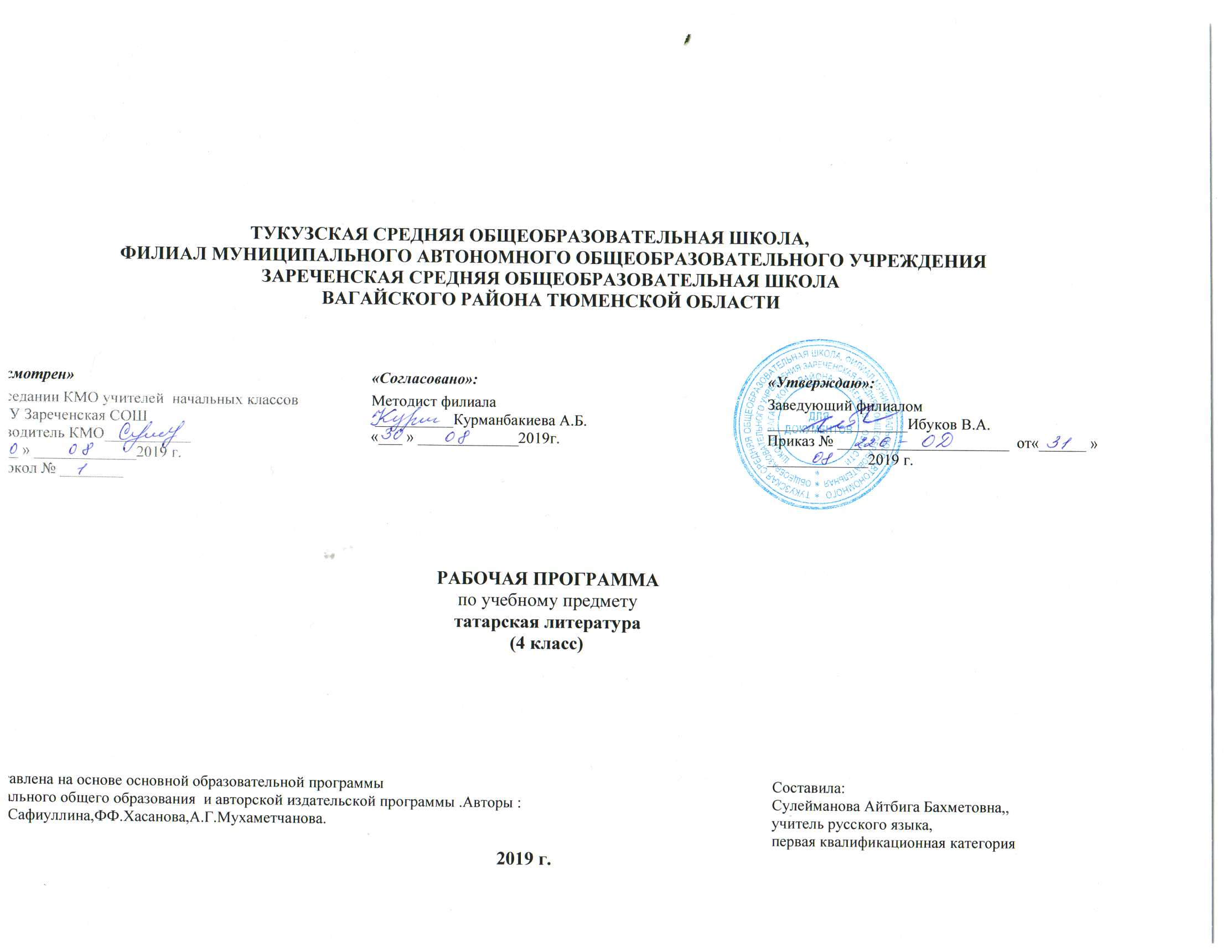 Планируемые результаты освоения учебной программыпо курсу «Татарская литература» к концу 4-го года обученияРаздел «Виды речевой и читательской деятельности»Аудирование, чтение вслух и про себя, работа с разными видами текста, библиографическая культура, работа с текстом художественного произведения, культура речевого общения.Обучающие научатся:читать правильно выразительно целыми словами вслух, учитывая индивидуальный темп чтения;читать про себя в процессе первичного ознакомительного чтения, выборочного чтения и повторного изучающего чтения;называть имена писателей и поэтов – авторов изучаемых произведений; перечислять названия их произведений и коротко пересказывать содержание текстов, прочитанных в классе;рассказывать о любимом литературном герое;выявлять авторское отношение к герою;характеризовать героев произведений; сравнивать характеры героев разных произведений;читать наизусть 6-8 стихотворений разных авторов (по выбору);ориентироваться в книге по её элементам (автор, название, страница «Содержание», иллюстрации.)Обучающиеся  в процессе самостоятельной, парной, групповой и  коллективной работы получат возможность научиться:составлять тематический, жанровый и монографический сборники произведений;делать самостоятельный выбор книги и определять содержание книги по её элементам;самостоятельно читать выбранные книги;высказывать оценочные суждения о героях прочитанных произведений;самостоятельно работать со словарями.Раздел «Литературоведческая пропедевтика»Узнавание особенностей стихотворного произведения (ритм, рифма), различение жанровых особенностей (народной и авторской сказки), узнавание литературных приёмов (сравнение, олицетворение, контраст).Обучающие научатся:различать сказку о животных, басню,  волшебную сказку, бытовую сказку;различать сказку и рассказ по двум основаниям (или одному из двух оснований: особенности построения и основная целевая установка повествования;находить и различать средства художественной выразительности в авторской литературе (приёмы: сравнение, олицетворение, гипербола (преувеличение), звукопись, контраст; фигуры:  повтор).Обучающиеся  получат возможность научиться:понимать развитие сказки о животных во времени и помещать изучаемые сказки на простейшую ленту времени;обнаруживать «бродячие» сюжеты в сказках разных народов мира.Раздел «Элементы творческой деятельности учащихся»Чтение по ролям, инсценировка, драматизация, устное словесное рисование, работа с репродукциями, создание собственных текстов.Обучающие научатся:понимать содержание прочитанного; осознанно выбирать интонацию, темп чтения и необходимые паузы в соответствии с особенностями текста;эмоционально и адекватно воспринимать на слух художественные произведения, определённые программой, и оформлять свои впечатления (отзывы) в устной речи;интерпретировать литературный текст, живописное и музыкальное произведения, выражать свои мысли и чувства по поводу увиденного, прочитанного и услышанного;принимать участие в инсценировке (разыгрывание по ролям) крупных диалоговых фрагментов литературных текстов. Обучающиеся  в процессе самостоятельной, парной, групповой и  коллективной работы получат возможность научиться:читать вслух стихотворный  и прозаический тексты  на основе  передачи их художественных особенностей, выражения собственного отношения в соответствии с выработанными критериями выразительного чтения;рассматривать иллюстрации в учебнике и репродукции живописных произведений, слушать музыкальные произведения  и сравнивать их с художественными текстами с точки зрения выраженных в них мыслей, чувств, переживаний;устно и письменно делиться своими личными впечатлениями и наблюдениями, возникшими в ходе обсуждения литературных текстов, музыкальных  и живописных произведений.Ожидаемые результаты формирования УУДк концу 4-го года обученияВ области  познавательных общих учебных действийОбучающие научатся:свободно ориентироваться в корпусе учебных словарей и быстро находить нужную словарную статью;  свободно ориентироваться в учебной книге: сможет читать язык условных обозначений; находить нужный текст по страницам «Содержание» и «Оглавление»; быстро находить выделенный фрагмент текста, выделенные строчки и слова на странице и развороте; находить в специально выделенных разделах нужную информацию;работать с текстом: выделять в нём тему и основную мысль (идею, переживание), разные жизненные позиции (точки зрения, установки, умонастроения); выделять информацию, заданную аспектом рассмотрения, и удерживать заявленный аспект;работать с несколькими источниками информации (учебной книгой и тетрадью для самостоятельной работы и хрестоматией; учебной книгой и учебными словарями; учебной книгой и дополнительными источниками информации (другими учебниками комплекта, библиотечными книгами, сведениями из Интернета); текстами и иллюстрациями  к тексту). Обучающиеся  получат возможность научиться:освоить алгоритм составления сборников: монографических, жанровых и тематических (сами термины – определения сборников не используются).В области коммуникативных учебных действийОбучающие научатся:В рамках коммуникации как сотрудничества:работать с соседом по парте, в малой группе, в большой группе: распределять работу между собой и роли, выполнять свою часть работы и встраивать её в общее рабочее поле;В рамках коммуникации как взаимодействия:понимать основание разницы между двумя заявленными точками зрения, двумя позициями и мотивированно присоединяться к одной из них или пробовать высказывать собственную точку зрения;находить в тексте подтверждение высказанным героями точкам зрения.В области регулятивных учебных действийОбучающиеся  получат возможность научиться:осуществлять самоконтроль и контроль за ходом выполнения работы и полученного результата                                      Содержание программыРаздел «Виды речевой и читательской деятельности»Понимание на слух смысла звучащей речи. Формирование умения понимать общий смысл воспринятого на слух лирического стихотворения, стихов русских классиков.Дальнейшее совершенствование умений и навыков осознанного и  выразительного чтения. Анализ собственного чтения вслух. Совершенствование навыков техники чтения.Умение читать про себя в процессе первичного ознакомительного чтения, повторного просмотрового чтения, выборочного и повторного изучающего чтения.Формировать умение при чтении вслух передавать индивидуальные особенности текстов и используемых в них художественных приемов.Дальнейшее освоение диалогического общения: умение слушать высказывания одноклассников, дополнять их или тактично и аргументировано опровергать.Раздел «Формирование  библиографической  культуры»Формирование представлений о жанровом, тематическом и монографическом сборнике. Формировать умение составлять разные сборники.Раздел «Литературоведческая пропедевтика»Устное народное творчество.Формирование общего представления о сказке, как произведении устного народного творчества, которое есть у всех народов мира. Познакомить с простейшей лентой времени.Жанр пословицы.Пословица как школа народной мудрости и жизненного опыта. Знакомство  с пословицами разных народов. Использование пословиц «к слову», «к случаю» : для характеристики сложившейся или обсуждаемой ситуации.Авторское творчествоЖанр басни.Структура басни. Происхождение сюжетной части басни из сказки о животных.Жанр бытовой сказки.Обобщенность характеров, наличие морали. Связь с жанром басни.Формирование представлений о жанре рассказа. Герой рассказа. Сравнительный анализ характера героев. Различие композиций рассказа и сказки. Различие целевых установок жанров.ПоэзияСпособы раскрытия внутреннего мира лирического героя. Средства художественной выразительности, используемые для создания яркого поэтического образа художественные приемы (олицетворение, контраст, повтор)Лента времени.Формирование начальных наглядно-образных представлений о линейном движении времени путем помещения на нее произведений.Раздел «Элементы творческой деятельности учащихся»Дальнейшее формирование умения рассматривать репродукции живописных произведений Формировать умения устно и письменно делиться своими личными впечатлениями и наблюдениями.                                                         Календарно - тематическое планирование.№ п/пТема урокаТема урокаТема урокаКол-во часовКол-во часовТип урокаЭлементы содержания изучаемого материала в соответствии с ФКГОС Требования к уровню подготовки уч-сяФорма урокаИнформационное сопровождениеДата Дата № п/пТема урокаТема урокаТема урокаКол-во часовКол-во часовТип урокаЭлементы содержания изучаемого материала в соответствии с ФКГОС Требования к уровню подготовки уч-сяФорма урокаИнформационное сопровождениеПл.факт12223345678910Лето и осень родных просторов- 4 часаЛето и осень родных просторов- 4 часаЛето и осень родных просторов- 4 часаЛето и осень родных просторов- 4 часаЛето и осень родных просторов- 4 часаЛето и осень родных просторов- 4 часаЛето и осень родных просторов- 4 часаЛето и осень родных просторов- 4 часаЛето и осень родных просторов- 4 часаЛето и осень родных просторов- 4 часаЛето и осень родных просторов- 4 часаЛето и осень родных просторов- 4 часаЛето и осень родных просторов- 4 часа1Постигаем законы волшебной сказки: отыскиваем в ней отражение древних представлений о мире. Легенда.Как образовалась Земля?Постигаем законы волшебной сказки: отыскиваем в ней отражение древних представлений о мире. Легенда.Как образовалась Земля?1Ввод-ный урокВвод-ный урокПроизведения вы-дающихся пред-ставителей татар-ской литературы. Тема чтения: сказки, легенды.Уметь читать выразительно художественный текстБеседа, выразительное чтениеПортрет писателя, учебник02.09.2Легенды.Айдархан и его приключения.Рождение пророка и его детство.Легенды.Айдархан и его приключения.Рождение пророка и его детство.1Комби-ниро-ванныйКомби-ниро-ванныйПроизведения вы-дающихся пред-ставителей татар-ской литературы . Тема чтения: легенды.Уметь читать выразительно художественный текстБеседа, выразительное чтениеПортрет писателя, учебник05.09.3Поход в музейный Дом.А.Абзигальдин “Рождение пророка Мухаммеда”Зыя Ярмаки “Белая береза”Сказ “Цветок папоротника”Поход в музейный Дом.А.Абзигальдин “Рождение пророка Мухаммеда”Зыя Ярмаки “Белая береза”Сказ “Цветок папоротника”1Комби-ниро-ванныйКомби-ниро-ванныйЧтение вслух до-ступного текста целыми словами. Составление пись-менного высказы-вания о легендах.Уметь находить в тексте эпитеты, сравнения; - знать имена и фамилии авторовБеседа, вы-разитель-ное чтение, составле-ние рассказаУчебник, картины- пейзажи12.09.4Поход в музейный Дом.Р.Шамсетдинов “Хан на охоте”. Гадел Кутуй “Приключения Рустама”Р.Файзуллин “Наша история”Поход в музейный Дом.Р.Шамсетдинов “Хан на охоте”. Гадел Кутуй “Приключения Рустама”Р.Файзуллин “Наша история”1Комби-ниро-ванныйКомби-ниро-ванныйЧтение вслух до-ступного текста целыми словами. Составление пись-менного высказы-вания.Уметь находить в тексте эпитеты, сравнениявы-разитель-ное чтение наизустьУчебник, картины- пейзажи15.09.Устное народное творчество- 6 часов.Устное народное творчество- 6 часов.Устное народное творчество- 6 часов.Устное народное творчество- 6 часов.Устное народное творчество- 6 часов.Устное народное творчество- 6 часов.Устное народное творчество- 6 часов.Устное народное творчество- 6 часов.Устное народное творчество- 6 часов.Устное народное творчество- 6 часов.Устное народное творчество- 6 часов.Устное народное творчество- 6 часов.Устное народное творчество- 6 часов.5Знакомимся с повествованиями, основанными на фольклоре.Обнаруживаем в былине интерес к истории, а в авторской сказке- интерес к миру чувств.Ш.Галиев .”Кол Гали”Древняя песня “Узница Суюмбика”1Изуче-ние нового матери-алаИзуче-ние нового матери-алаПроизведения уст-ного народного творчества (пес-ни). Чтение вслух с соблюдением ударения, основ-ных норм литера-турного произно-шения-знать и понимать названия, основное содержание изученных произведений;-уметь выразительно читать; -уметь различать жанры художественной литературы; -уметь пересказывать текст;Тексты песен, диск с народными песнями19.09.6.К.Гали “Пророк Юсуф”Г Латып “Мой род”.1Изуче-ние нового матери-алаИзуче-ние нового матери-алаЧтение вслух с соблюдением ударения, основ-ных норм литера-турного произно-шения-знать и понимать названия, основное содержание изученных произведений;-уметь выразительно читать; -уметь различать жанры художественной литературы; -уметь пересказывать текст;Класс-ное чтение22.09.7Поход в музейный Дом.Ф.Гыйфранов “Ханы Булгара”.Э.Шарифуллина “Мы татарские дети”.Э.Рашит “Генеологическое древо”1Изуче-ние нового матери-алаИзуче-ние нового матери-алаПроизведения уст-ного народного творчества (посло-вицы и поговор-ки). Чтение вслух с соблюдением норм литературного произношения-знать и понимать названия, основное содержание изученных произведений;-уметь выразительно читать; -уметь различать жанры художественной литературы; -уметь пересказывать текст;Книга “Народный фольклор”26.09.8Мәкаль-ләр һәм әйтемнәр. Табышмаклар.1Произведения уст-ного народного творчества (посло-вицы и поговор-ки). Чтение вслух с соблюдением норм литературного произношенияУрок-КВН29.09.9Народная мудрость в сказках. Әкиятләр. ”Гакыллы хәйлә хикәяте”,”Унөч”.1Комби-ниро-ванныйКомби-ниро-ванный Чтение вслух с соблюдением норм литературного произношения-уметь различать жанры художественной литературы; -уметь пересказывать текст;Урок-путе-шествие в”Страну сказок”Татарские народ-ные сказки-книга, иллюстрации к сказкам03.10.10”Унөч”.1Комби-ниро-ванныйКомби-ниро-ванныйПолный пересказ сказок.уметь пересказывать текстТатарские народ-ные сказки-книга, иллюстрации к сказкам06.10.Произведения выдающихся представителей татарской литературы - 30 уроковПроизведения выдающихся представителей татарской литературы - 30 уроковПроизведения выдающихся представителей татарской литературы - 30 уроковПроизведения выдающихся представителей татарской литературы - 30 уроковПроизведения выдающихся представителей татарской литературы - 30 уроковПроизведения выдающихся представителей татарской литературы - 30 уроковПроизведения выдающихся представителей татарской литературы - 30 уроковПроизведения выдающихся представителей татарской литературы - 30 уроковПроизведения выдающихся представителей татарской литературы - 30 уроковПроизведения выдающихся представителей татарской литературы - 30 уроковПроизведения выдающихся представителей татарской литературы - 30 уроковПроизведения выдающихся представителей татарской литературы - 30 уроковПроизведения выдающихся представителей татарской литературы - 30 уроков11Имя Г. Тукая в сердце народа. Г.Тукай, “Исемдә калганнар”,1Комби-ниро-ванныйКомби-ниро-ванныйПроизведения вы-дающихся пред-ставителей татар-ской литературы (Г. Тукай). -знать автора и его произведений; -уметь читать осознанно вслух тексты художественных произведений целыми словамиПроизведения Г. Тукая, иллюстрации к его произведениям10.10.12”Туган авыл”.Кл.тыш уку1Комби-ниро-ванныйКомби-ниро-ванныйТема чтения: РодинаВнекласс-ное чтениеПроизведения Г. Тукая, иллюстрации к его произведениям13.10.13Знакомство с татарской бытовой сказкой. Г.Тукай.”Бәхет”1Комби-ниро-ванныйКомби-ниро-ванныйПолный пересказ прочитанного, устное изложение текста по плану. Умение задавать вопросы по содер-жанию прочитан-ной сказки и отве-чать на них. Жанры произве-дений: сказка, басня.-уметь выразительно читать; -уметь анали-зировать прочитан-ное; -уметь давать характеристику  действующим героям;Урок выразительного чтенияПроизведения Г. Тукая, иллюстрации к его произведениям, учебник17.10.14Ф.Әмирхан.”Ай өстендәге Зөһрә кыз”.1Комби-ниро-ванныйКомби-ниро-ванныйУмение задавать вопросы по содер-жанию прочитан-ной сказки и отве-чать на них.уметь давать характеристику  действующим героямБеседа, рассказ, объяснение20.10.15Выражение духа родных мест. К.Тинчурин “Очрашу1Изуче-ние нового матери-алаИзуче-ние нового матери-ала: тема, главная мысль, со-бытия, их после-довательность.содержание изученных произведений;Беседа, рассказ, объяснениеБеседа, рассказ, объяснение24.10.16,Ш Камал “Курай тавышы”.1Изуче-ние нового матери-алаИзуче-ние нового матери-алаТема  чтения: Ро-дина. Понимание содержания лите-ратурного произ-ведения: тема, главная мысль, со-бытия, их после-довательность. Произведения вы-дающихся писателей-Уметь отвечать на вопросы; -знать и понимать названия, основное содержание изученных произведений;Беседа, рассказ, объяснениеПортреты авторов, их произведения27.10.17Картины весны в произведении писателя. Г Ибраһимов “Яз башы”1Комби-ниро-ванныйКомби-ниро-ванныйИллюстра-ция в книге и её роль  в понимании произведения.- знать литературные приёмы; - уметь вы-сказывать свои суж-дения о прочитанном;Беседа, рассказ, объяснениеПроизведения о весне07.11.18 Кл.тыш уку1Комби-ниро-ванныйКомби-ниро-ванныйНаучно- популяр-ные произведения, выделение языко-вых средств выра-зительности татар-ского художес-твенного произве-дения (без исполь-зования термино-логии). Иллюстра-ция в книге и её роль  в понимании произведения. -уметь самостоя-тельно работать с произведением;Внекласс-ное чтение10.11.19Приметы весны в произведении писателя. Һ.Такташ “Кыш җыры”.1Комби-ниро-ванныйКомби-ниро-ванныйНаучно- популяр-ные произведения, выделение языко-вых средств выра-зительности татар-ского художес-твенного произве-дения (без исполь-зования термино-логии). Иллюстра-ция в книге и её роль  в понимании произведения. -уметь самостоя-тельно работать с произведением;Беседа, рассказ, объяснениеПортрет писателя, картины - пейзажи14.11.20Тема Родины в произ-ведениях автора. Х.Туфан.”Һәркемнең үз теле”,”Илгә сзлам”1Комби-ниро-ванныйКомби-ниро-ванныйЖанр произведе-ний: стихотворе-ния. Восприятие на слух художес-твенных произве-дений разных жанров. Понима-ние основного со-держания услы-шанного произве-дения. Эмоцио-нальный отклик на него. -уметь выразительно читать произведения; - уметь высказывать свои суждения о прочитанном;Урок выразительного чтенияПроизведения Х. Туфана 17.11.21Тема Родины в произ-ведениях автора. Х.Туфан ”Илгә сзлам”1Тема Родины в произ-ведениях автора. Х.Туфан.”Һәркемнең үз теле”,”Илгә сзлам”Тема Родины в произ-ведениях автора. Х.Туфан.”Һәркемнең үз теле”,”Илгә сзлам”-уметь выразительно читать произведения; - уметь высказывать свои суждения о прочитанном;Урок выразительного чтения21.11.22Тема Родины в произ-ведениях автора. Х.Туфан “ Иркәләнеп кояш нурында ”,”Сез таныйсызмы.”1Комби-ниро-ванныйКомби-ниро-ванныйПонимание основ-ного содержания услышанного произведения. Эмоциональный отклик на него.-уметь выразительно читать произведения; - уметь высказывать свои суждения о прочитанном;Урок выразительного чтенияПроизведения Х. Туфана24.11.23Тема Родины в произ-ведениях автора ,”Сез таныйсызмы.”1Комби-ниро-ванныйКомби-ниро-ванныйПонимание основ-ного содержания услышанного произведения. Эмоциональный отклик на него.высказывать свои суждения о прочитанном;Урок выразительного чтения28.11.24Родной язык- язык матери. Ш Маннур “Әткәм-әнкәмнең теле”.1Комби-ниро-ванныйКомби-ниро-ванныйВиды чтения: оз-накомительное, выборочное. Ос-мысление цели чтения. Правиль-ность чтения.-уметь выразительно читать произведения; - уметь высказывать свои суждения о прочитанном;Беседа, рассказ, вырази-тельное чтениеПроизведения о родном языке.01.12.25Произведения о ребятах и их делах. М.Җәлил “Кечкенә дуслар”,1Изуче-ние нового матери-алаИзуче-ние нового матери-алаЖанр произведе-ния: стихотворе-ния. Понимание основного содер-жания услышан-ного произведе-ния. Эмоциональ-ный отклик на него.-знать автора и его произведений; -уметь выразительно читать; -уметь различать жанры художес-твенной литературы;Беседа, рассказ, вырази-тельное чтениеПортрет поэта, произведения поэта.05.12.26Произведения о ребятах и их делах. ”Урман” “Бер үгет”.1Изуче-ние нового матери-алаИзуче-ние нового матери-алаПонимание основного содер-жания услышан-ного произведе-ния.уметь различать жанры художес-твенной литературыБеседа, рассказ, вырази-тельное чтениеПортрет поэта, произведения поэта.08.12.27Нравоучительный характер произве-дения. И.Гази “Сиртмәкойрык”1Изуче-ние нового матери-алаИзуче-ние нового матери-алаХарактер героя, его поступки и их мотивы. Воспри-ятие и понимание эмоционально- нравственных пе-реживаний героя-знать содержание прочитанного произ-ведения; - уметь учас-твовать в диалоге; -отвечать на вопросы по тексту; -опреде-лять тему и главную мысль произведенияБеседа, рассказ, вырази-тельное чтениеУчебник, картинки птиц12.12.28Воспитание мудрости через произведения авторов.Ф.Хөсни “Сөйләнмәгән хикәя”.Кл.тыш уку1Комби-ниро-ванныйКомби-ниро-ванныйТема чтения: взаи-моотношения лю-дей. Характер ге-роя, его поступки и их мотивы. Вос-приятие и пони-мание эмоцио-нально- нравст-венных пережива-ний героя-знать содержание прочитанного произведения; - уметь определять тему и главную мысль произведенияПортрет поэта, произведения поэта.15.12.29Кл.тыш уку1Вос-приятие и пони-мание эмоцио-нально- нравст-венных пережива-ний героязнать содержание прочитанного произ-ведения; - уметь учас-твовать в диалоге; -Внекласс-ное чтениеПроизведения автора19.12.30Поэтическое изобра-жение природы. С.Хәким.”Ява яңгыр”,”Тукайга”.1Комби-ниро-ванныйКомби-ниро-ванныйУчастие в диалоге при обсуждении прочитанных произведений-уметь определять средства художес-твенной выразитель-ностиБеседа, рассказ, вырази-тельное чтениеПроизведения автора, портрет22.12.31С.Хәким”Тукайга”.1Комби-ниро-ванныйКомби-ниро-ванныйУчастие в диалогеопределение средств художественной выразительностивырази-тельное чтениеПроизведения автора, портрет26.12.32Национальные праздники татар. Г.Бәширов “Язгы сабан туйлары”.Национальные праздники татар. Г.Бәширов “Язгы сабан туйлары”.Национальные праздники татар. Г.Бәширов “Язгы сабан туйлары”.1Изуче-ние нового матери-алаИзуче-ние нового матери-алаДекламация (чте-ние наизусть) сти-хотворных произ-ведений. Работа над устным сочи-нением повество-вательного харак-тера-знать национальные традиции; -уметь чи-тать выразительно стихотворения наи-зусть; -уметь состав-лять монологическое высказываниеБеседа, рассказ, вырази-тельное чтениеКартина “Сабантуй”, иллюстрации, портрет автора, учебник29.12.33Национальные праздники татар.Национальные праздники татар.Национальные праздники татар.1Изуче-ние нового материИзуче-ние нового материРабота над устным сочи-нением повество-вательного харак-терауметь состав-лять монологическое высказываниевырази-тельное чтениеИнтернет ресурсы16.01.17.34Нравоучительный характер произве-дения. Ә.Еники “Матурлык”.1Комби-ниро-ванныйКомби-ниро-ванныйТема чтения: взаи-моотношения лю-дей. Характер ге-роя, его поступки и их мотивы. Вос-приятие и пони-мание эмоцио-нально- нравст-венных пережива-ний героя-знать содержание прочитанного произ-ведения; - уметь учас-твовать в диалоге; -отвечать на вопросы по тексту; -опреде-лять тему и главную мысль произведенияБеседа, рассказ, вырази-тельное чтениеУчебник, произведение автора, толковый словарь19.01.35. Ә.Еники “Матурлык”.1Комби-ниро-ванныйКомби-ниро-ванныйВос-приятие и пони-мание эмоцио-нально- нравст-венных пережива-ний герояопределять тему и главную мысль произведенияБеседа,Учебник, произведение автора, толковый словарь23.01.36Шутливое искажение действительности. Н.Исәнбәт “Хуҗа Насретдин”.1Изуче-ние нового матери-алаИзуче-ние нового матери-алаХарактер героя, его поступки и их мотивы. Жанр произведения: ко-медия. Воспри-ятие на слух худо-жественных произведений разных жанров-уметь определять тему и главную мысль произведения; -уметь анализировать юмористические произведения;Чтение по ролямУчебник, произведение автора, толковый словарь27.01.37Н.Исәнбәт “Хуҗа Насретдин”.1Изуче-ние нового матери-алаИзуче-ние нового матери-алаВоспри-ятие на слух худо-жественных произведенийуметь определять тему и главную мысль произведения; -уметь анализировать юмористические произведенияЧтение по ролямУчебник, произведение автора, толковый словарь30.01.38Мудрость замысло-ватой истории. А.Гыйлаҗев “Дүртәү”.1Комби-ниро-ванныйКомби-ниро-ванныйПонимание основ-ного содержания услышанного про-изведения.-знать содержание прочитанного произ-ведения; - уметь учас-твовать в диалоге; -Беседа, рассказ, вырази-тельное Учебник, произведение автора, толковый словарь02.02.39Мудрость замысло-ватой истории. А.Гыйлаҗев “Дүртәү”.1Комби-ниро-ванныйКомби-ниро-ванныйПонимание основ-ного содержания услышанного про-изведенияуметь участвовать в диалоге; -Беседа, рассказ, вырази-тельноеУчебник, произведение автора, толковый словарь06.02.Эмоциональный отклик на него.отвечать на вопросы по тексту;чтение40Кл.тыш уку дәресе1Внекласс-ное чтениеиллюстрации09.02.Зима и весна родной сторонки – 4 часа.Зима и весна родной сторонки – 4 часа.Зима и весна родной сторонки – 4 часа.Зима и весна родной сторонки – 4 часа.Зима и весна родной сторонки – 4 часа.Зима и весна родной сторонки – 4 часа.Зима и весна родной сторонки – 4 часа.Зима и весна родной сторонки – 4 часа.Зима и весна родной сторонки – 4 часа.Зима и весна родной сторонки – 4 часа.Зима и весна родной сторонки – 4 часа.Зима и весна родной сторонки – 4 часа.Зима и весна родной сторонки – 4 часа.41Природа зимы в произведениях. Н.Думави “Беренче кар” 1Изуче-ние нового матери-алаИзуче-ние нового матери-алаТема чтения: при-рода. Выделение языковых средств выразительности татарского худо-жественного про-изведения-знать произведения о природе; -уметь определять средства художественной выразительности; -составлять мини –рассказ о зимевырази-тельное чтениеПроизведения о зиме, иллюстрации13.02.42Природа зимы в произведениях. Г.Хасанов. “Декабрь”1Комби-ниро-ванныйКомби-ниро-ванныйВыделение языковых средств выразительности татарского худо-жественного про-изведенияопределять средства художественной выразительности; -составлять мини –рассказ о зимевырази-тельное чтениеПроизведения о зиме, иллюстрации16.02.43Природа весны в произведениях. Г Камал “Масра авылында яз башы .1Комби-ниро-ванныйКомби-ниро-ванныйПроизведения вы-дающихся пред-ставителей татар-ской литературы (Г. Камал, Г. Ибрахимов). Тема чтения: природа.-знать произведения о природе; -уметь определять средства художественной выразительности; -уметь давать характеристику героям;Беседа, рассказ, вырази-тельное чтениеКартинки о весне, о рыбалке. Учеб-ник, произведение автора, толковый словарь20.02.44Г Ибраһимов “Шулай итеп балыкка китмәкче булдык”.1Комби-ниро-ванныйКомби-ниро-ванныйТема чтения: природа.знать произведения о природе;Беседа, рассказ.Учеб-ник, произведение автора, толковый словарь23.02.Литература представителей народов России и зарубежных писателей- 15 часовЛитература представителей народов России и зарубежных писателей- 15 часовЛитература представителей народов России и зарубежных писателей- 15 часовЛитература представителей народов России и зарубежных писателей- 15 часовЛитература представителей народов России и зарубежных писателей- 15 часовЛитература представителей народов России и зарубежных писателей- 15 часовЛитература представителей народов России и зарубежных писателей- 15 часовЛитература представителей народов России и зарубежных писателей- 15 часовЛитература представителей народов России и зарубежных писателей- 15 часовЛитература представителей народов России и зарубежных писателей- 15 часовЛитература представителей народов России и зарубежных писателей- 15 часовЛитература представителей народов России и зарубежных писателей- 15 часовЛитература представителей народов России и зарубежных писателей- 15 часов45Воспитание мудрости и смекалки. Я.В.Гримм “Кызыл калфак”,Андерсен “Патшаның яңа киеме”.1Изуче-ние нового матери-алаИзуче-ние нового матери-алаПроизведения за-рубежной литера-туры. Связь про-изведений литера-туры с изобрази-тельным искус-ством. Краткий пересказ прочи-танного-уметь анализировать образность художественной речи; -уметь определять тему и главную мысль произведения;Выразительное чтение, пересказУчебник, произведения авторов, иллюстрации27.02.46”,Андерсен “Патшаның яңа киеме”.1Изуче-ние нового матери-алаИзуче-ние нового матери-алаКраткий пересказ прочи-танногоуметь анализировать образность художественной речи; -уметь определять тему и главную мысль произведенияпересказУчебник, произведения авторов, иллюстрации02.03.47Способы изобра-жения характера ге-роев. Л.Н.Толстой “Балачак2Изуче-ние нового матери-алаИзуче-ние нового матери-алаКраткий пересказ прочитанногоуметь определять тему и главную мысль произведенияВыразительное чтение, пересказУчебник, произведения авторов, иллюстрации06.03.48М.Горький “Мин ничек укыдым”2Комби-ниро-ванныйКомби-ниро-ванныйПроизведения вы-дающихся пред-ставителей рус-ской литературы (Л.Н. Толстой, М. Горький). Тема чтения: добро и зло, взаимоотно-шения людей.-знать способы изображения характера героя в произведениях; -уметь делить текст на смысловые части, составлять его простой планБеседа, рассказ, вырази-тельное чтениеУчебник, произведения авторов, портреты писателей09.03.49Способы изобра-жения характера ге-роев. М.Твен “Том Сойер маҗаралары2Комби-ниро-ванныйКомби-ниро-ванныйТема чтения: добро и зло, взаимоотно-шения людей.уметь делить текст на смысловые части, составлять его простой планБеседа, рассказУчебник, произведения авторов13.03.50Экзюпери “Нәни принц”.2Комби-ниро-ванныйКомби-ниро-ванныйПроизведения вы-дающихся пред-ставителей зару-бежной  литера-туры (М. Твен, А.де Сент-Экзю-пери). Тема чте-ния: приключения.-знать способы изображения характера героя в произведениях; -уметь определять тему и главную мысль произведения;Беседа, рассказ, вырази-тельное чтениеУчебник, произведения авторов16.03.51Тема Родины в поэзии.Утыз Имәни “Заманга керү турында” 1Комби-ниро-ванныйКомби-ниро-ванныйТема чтения: Ро-дина. Выделение языковых средств выразительности татарского худо-жественного про-изведения-уметь анализировать образность художественной речи;Беседа, рассказ, вырази-тельное чтениеУчебник, произведение автора, толковый словарь20.03.52,Дәрдеманд “Таулы матур илләрдә.”1Комби-ниро-ванныйКомби-ниро-ванныйТема чтения: Ро-динаанализ текстаБеседа, рассказ, вырази-тельное чтениеУчебник, произведение автора, толковый словарь23.03.53Любовь к родному краю в стихах. Дәрдемәнд “Чыкты кояш”,Н.Думави “Җәйге айлы төндә”.1Комби-ниро-ванныйКомби-ниро-ванныйТема чтения: Ро-дина. Выделение языковых средств выразительности татарского худо-жественного про-изведения-знать содержание прочитанного произ-ведения; - уметь учас-твовать в диалоге; -отвечать на вопросы по тексту; -опреде-лять тему и главную мысль произведенияБеседа, рассказ, вырази-тельное чтениеУчебник, произведение автора, толковый словарь03.04.54Картина родной природы в поэзии. Р Әхмәтҗан “Тургай җыры”1Комби-ниро-ванныйКомби-ниро-ванныйТема чтения: при-рода. Выделение языковых средств выразительности татарского худо-жественного про-изведения-знать автора и его произведений; -уметь выразительно читать; -уметь различать жанры художес-твенной литературы;Беседа, рассказ, вырази-тельное чтениеУчебник, произведение автора, толковый словарь06.04.55Р Әхмәтҗан ”Кайту шатлыгы”.1Комби-ниро-ванныйКомби-ниро-ванныйВыделение языковых средств выразительности татарского худо-жественного про-изведенияразличать жанры художес-твенной литературыБеседа, рассказ, вырази-тельное чтениеУчебник, произведение автора, толковый словарь10.04.Писатели- детям- 12 часовПисатели- детям- 12 часовПисатели- детям- 12 часовПисатели- детям- 12 часовПисатели- детям- 12 часовПисатели- детям- 12 часовПисатели- детям- 12 часовПисатели- детям- 12 часовПисатели- детям- 12 часовПисатели- детям- 12 часовПисатели- детям- 12 часовПисатели- детям- 12 часовПисатели- детям- 12 часов56Воспитание мудрости и смекалки. К.Насый-ри “Әбүгалисина” 1Комби-ниро-ванныйКомби-ниро-ванныйПроизведения вы-дающихся пред-ставителей татар-ской литературы (К. Насыйри, А. -знать содержание прочитанного произ-ведения; - уметь учас-твовать в диалоге; -отвечать на вопросы Внекласс-ное чтениеПортреты и произведения писателей, иллюстрации к сказке13.04.57 А. Алиш “Сертотмас үрдәк”117.04.Алиш). Формулирование личной оценки, аргументация своего мнения о поступках героев.по тексту; -опреде-лять тему и главную мысль произведенияПортреты и произведения писателей, иллюстрации к сказке58Кл.тыш уку1уметь участвовать в диалоге; отвечать на вопросыВнекласс-ное чтение20.04.59-62Нравственность в произведениях писателей и поэтов. Р.Хафизова “Киек каз юлы”,Ш.Галиев “Иң беренче сүз”.2Изуче-ние нового матери-алаИзуче-ние нового матери-алаПонимание основ-ного содержания услышанного про-изведения. Эмо-циональный от-клик на него.-знать содержание прочитанного произ-ведения; - уметь учас-твовать в диалоге; -отвечать на вопросы по тексту;Беседа, рассказ, вырази-тельное чтениеУчебник, произведение автора, толковый словарь24.04.-08.05.63-66Поступки героев произведения. Л.Исхакова “Җир астында җиде көн”,Н.Дәүли “Каракай-йорт эте”.Поступки героев произведения. Л.Исхакова “Җир астында җиде көн”,Н.Дәүли “Каракай-йорт эте”.Поступки героев произведения. Л.Исхакова “Җир астында җиде көн”,Н.Дәүли “Каракай-йорт эте”.2Комби-ниро-ванныйКомби-ниро-ванныйТема чтения: взаи-моотношения лю-дей. Характер ге-роя, его поступки и их мотивы. Вос-приятие и пони-мание эмоцио-нально- нравст-венных пережива-ний героя-знать содержание прочитанного произ-ведения; - уметь учас-твовать в диалоге; -отвечать на вопросы по тексту;Выразительное чтение, пересказУчебник, произведение автора, толковый словарь11.05.-22.05.67-68Чудеса Земли. М.Юныс “Җиде могҗиза” ”Мисыр пирамидалары”. Чудеса Земли. М.Юныс “Җиде могҗиза” ”Мисыр пирамидалары”. Чудеса Земли. М.Юныс “Җиде могҗиза” ”Мисыр пирамидалары”. 2Изуче-ние нового матери-алаИзуче-ние нового матери-алаНаучно- популярное произведение- знать произведения научно- познава-тельного характера; -уметь участвовать в обсуждениях прочи-танного и просмо-тренного, давать оценку изучаемому предмету;Объясне-ние, рас-сказ, прос-мотр слай-дов “Семь чудес све-та”Интернет, картины25.05.29.05.